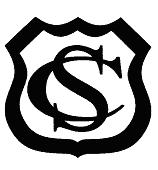 St Charles’ Catholic Primary Schoolstcharlescatholicprimary.comNEWSLETTER  4th November 2016LINKS WITH THE PARISHWe were delighted that Fr James was able to come to school on Wednesday to celebrate mass for us and it was lovely to see so many family members in church this morning to celebrate the feast of St. Charles and also to launch our new Mission Statement. The children will today be bringing home a commemorative bookmark, to remind them the aims of our mission. Year 4 will be going to 10.00am mass on Monday 7th November and all parents/carers are invited to join them.Mrs Walker met with the parish Ghana group on Tuesday to discuss ways in which we can support Fr James’s project linked to Fr Emmanuel’s parish in Ghana. She passed on the money - £152.20 - that the children had raised on our Bright Tops day, and brought back to our School Council some ideas for supporting the project this half term. More to follow!All children from Years 4, 5 and 6 are very welcome to join the Parish Youth Group.  They meet every Monday, 6.00pm – 7.30pm and enjoy a variety of games and activities. Fr. James has asked me to remind parents that the Youth Group is run by volunteers and it is essential that all children show respect and behave well. DISMISSAL OF CHILDREN FROM YEAR ONE AND YEAR TWOLast year the decision was made to dismiss the children from Years 1 and 2 from the school building, rather than at the side gate to ensure the safety of all children.In order to ensure the continued safety of all children, I must remind parents that they must not enter into the school building at the end of the day, unless invited to do so by a member of staff.  If parents wish to speak to the class teachers, please advise a member of staff in the Admin Office.  Thank you for your co-operation.NEW WEBSITEIf you haven’t already done so, please take time to visit our new school website over the weekend. I’m sure you’ll agree that it looks fabulous, and will hopefully be easier to access and navigate around. There is a calendar on the site on which all upcoming events will be marked, so please check it regularly to keep up with our school events.RECEPTION 2017 OPEN MORNINGIf you, or anyone you know, is looking for a place in our Reception class for September 2017, we are holding an Open Morning next Tuesday, 8th November, from 9.15 to 10.15am.WRITING PROJECTIt was a pleasure to be able to take some children from Years 5 and 6 to Kingsley Community Primary School yesterday as part of a “Writing Project.”  We worked alongside children from five other local primary schools to describe “Crazy Machines.”  The children came up with some fabulous descriptive vocabulary and all had a great time.  There will be four more sessions and I am sure that the children will continue to think creatively and produce some excellent writing.ELAN HOMES DEVELOPMENTThe demolition of the wall was completed ahead of schedule and therefore Tramway Road was reopened by 31st October. Please be careful when walking along the road, as part of the pavement is still blocked off.INFANT BONFIRE CRAFT SESSION This has proved to be a popular event and, for everybody who has reserved a place, this session will take place today after school.EMERGENCY CONTACT FORMSShould you change your address or mobile phone numbers during the year, please advise the Admin team so that the contact form can be updated.ATTENDANCE AND PUNCTUALITYI would like to thank everyone for ensuring that the children are getting to school each day. Whole school attendance last week was 94.3%. Let’s try to improve that total next week.  AFTER SCHOOL ACTIVITIESMonday	Elite Soccer Football Club Years 5 and 6 (Mr Cross)Tuesday	Choir		Rosary Club	Year 2	Wednesday	Multi skillsThursday	Change4Life		Guitar ClubAll after school activities finish at 4.30pm and I would ask that all children are collected promptly.Many thanks for your continued support for the school. Enjoy the fireworks if you’re going. They’re being held on the river this year, not in the park. Mrs A Roberts